Les questionnaires interactifs en soutien à l’apprentissageMon intention pédagogique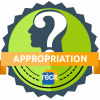 Dans quelle phase d’une situation d’apprentissage voulez-vous utiliser ce questionnaire interactif?  Phase de préparation, de réalisation ou d’intégration?Quelle est votre intention pédagogique?Selon vous, quel(s) questionnaire(s) interactif(s) vous permettrai(en)t de réaliser votre intention pédagogique?  Justifier votre réponse: